.Note: let the song Start! Then start the dance after 32 counts ! on the words ‘THIS DRESS’.The steps will Phrase to the song! Part A is the main dance Part B the Chorus ( this is very obvious & comes in 3 times )There is a 16 count Tag after the 2nd Chorus ( Have fun with this)Part A: 32 countsSide-Behind-& Cross-Side-cross-Unwind ½-Heel-HeelSide Cross-Hold-Side Cross-Brush-Toe-Heel-Heel-HeelRt Rocking Chair-¼ Pivot-Tap-TapRt Side-Hold-Rock-Rec  Lt Side-Hold-Rock-RecPart B ( Chorus ) 32 countsSec 1 Slap-Down-Slap-Down-Split-Hold-knock heels x 2.Sec 2 (Chorus) Repeat Sec 1 AboveSec 3 (Chorus)Rt Step-Slide-Step-Hold-Lt Step-Slide-½ Turn-Hitch.Sec 4 (Chorus)Walk Rt-Lt-Rt-Lt-Slap-down-Slap-Down.“TAG”.......After the 2nd Chorus (you will be facing 9 oclock)Sequence is Intro 32 counts-3 walls Part A...Add Chorus...4 Walls Part AAdd 2nd Chorus Plus 16 count Tag...2 walls Part A ...end with Chorus !Have Fun with this! Not as Difficult as it sounds ( watch the Video)A & B Knockin Boots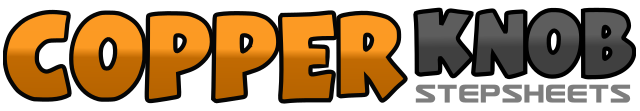 .......Count:64Wall:4Level:Phrased Improver.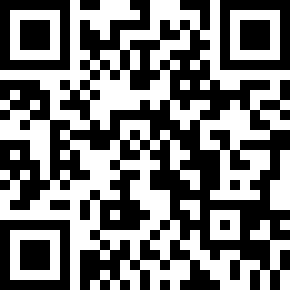 Choreographer:John Sandham (ES) - June 2020John Sandham (ES) - June 2020John Sandham (ES) - June 2020John Sandham (ES) - June 2020John Sandham (ES) - June 2020.Music:Knockin' Boots - Luke BryanKnockin' Boots - Luke BryanKnockin' Boots - Luke BryanKnockin' Boots - Luke BryanKnockin' Boots - Luke Bryan........1-2&3-4Rt Side-Cross Lt behind-&Rt Side-Cross Lt-touch Rt Side.5-6-7-8Cross Rt over Lt-Unwind ½ Lt-bouncing on Heels-Heels .&1-2Small step to Lt-Quickly cross Rt over Lt-Hold&3-4Small step to Lt-Quickly cross Rt over Lt-Brush Lt.5-6-7-8touch Lt toe FWD-Tap Heel 3 times1-2-3-4Rt Rocking Chair-2-3-45-6-7-8Step Rt Fwd-Pivot ¼ Lt-Tap Rt Heel X 2 .1-2-3-4Rock Rt Side-Hold-Rock Lt Back-Recover.5-6-7-8Rock Lt Side-Hold-Rock Rt Back-Recover.1-2Lift Lt Heel behind-Slap with Rt Hand-Replace Lt foot..3-4repeat with Rt Heel Slap.5-6-7-8Split both Heels-Hold-Knock Heels twice.1-2-3-4-5-6-7-81-2-3-4Rt Fwd-slide Lt Behind-Rt Fwd-Hold.5-6-7-8Lt Fwd-Slide Rt-Lt Fwd-make ½ turn lt with a Hitch!1-2-3-4Walk Fwd on Rt-Lt-Rt-Lt .5-6-7-8Slap Rt Foot Behind-Slap Lt Foot Behind.1-4Vine Rt-2-3-Touch! ( Close the Door with Rt Hand)5-8Vine Lt-2-3-Touch! ( switch off the light with Lt Hand)9-12Dia Rt Fwd-Hold-Dia Lt Fwd-Hold (Blow kisses on hold)13-16Slap Rt Heel-Down-Slap Lt Heel-Down !